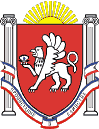 Администрация Новоандреевского сельского поселенияСимферопольского района Республики КрымРаспоряжение«18» апреля 2016  г.                                                                              № 05-о/дО  приеме  на  обязательные   работы        На  основании  направления   исх. № 32/ТО/33/12-2202  от  18.04.2016 филиала по Симферопольскому  району  ФКУ УИИ УФСИН России по Республике   Крым   и   г.Севастополю    принять  гр. Тапанова Абдуллу Аблякимовича   на  выполнение  обязательных  работ  с  18.04.2016 г.  в  МУП «Новоандреевское» на 160 часов  из  расчета  4  часа  в  день.        Назначить  наставником  на  время  выполнения  обязательных  работ  директора  МУП «Новоандреевское» Размолова М.С.        Ознакомить  гр. Тапанова А.А. с  объемом,  условиями  работы  и  правилами  техники  безопасности  под  роспись.      	Председатель       	Новоандреевского сельского совета –       	глава администрации       	Новоандреевского сельского поселения                        В.Ю. Вайсбейн